Turnamentul privind Drepturile Omului/ Drepturile Copilului. Etapa raionalăFormular de înregistrareEtapa la care este monitorizarea (vezi tabelul de mai jos):Vă rugăm să ne trimiteți formularul de înregistrare la adresa turnamentdodc@gmail.com până la data de 29 aprilie 2020Instituția de învățământ (orașul/satul, raionul): __________________________________________________Instituția de învățământ (orașul/satul, raionul): __________________________________________________Instituția de învățământ (orașul/satul, raionul): __________________________________________________Instituția de învățământ (orașul/satul, raionul): __________________________________________________Instituția de învățământ (orașul/satul, raionul): __________________________________________________Profesorul coordonator (nume/ prenume, date de contact): ___________________________________________Profesorul coordonator (nume/ prenume, date de contact): ___________________________________________Profesorul coordonator (nume/ prenume, date de contact): ___________________________________________Profesorul coordonator (nume/ prenume, date de contact): ___________________________________________Profesorul coordonator (nume/ prenume, date de contact): ___________________________________________Nr.Nume, prenume elev/ elevăClasaDate de contact (telefon, email)Sexul1.2.3.4.5.EtapaActivitățile de bază care puteau fi realizate la fiecare etapă (pot fi și altele)Bifați una dintre cele 3 etape la care este monitorizarea  ( + )Platforma/ platformele de comunicare pe care le preferați în discuția online (de exemplu: Zoom, Google Class-room, Skype, Jitsi meet, ș.a.)A.inițială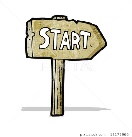 Am discutat la lecții despre drepturile copilului/ omuluiB.intermediară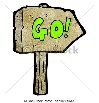 Am elaborat obiectivele, indicatorii, metodele de monitorizareC.avansată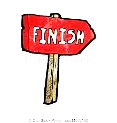 Am aplicat metodele, am analizat rezultatele și am formulat concluzii și recomandări